Slovak Union for Sport Angling Slovak Fishing Association – Council Žilina                           MO SRZ Svit 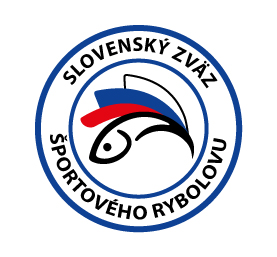 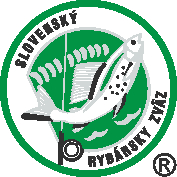 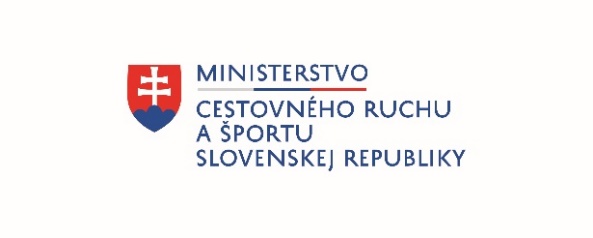 ProgrammeCarnivorous Angling with Artificial baits from shoreInternational Championship of the Slovak Republic – Juniors and Cadetscategories U15, U20, U2531.05.2024 – 02.06.2024Svit - river Poprad	According to the sports activity plan for 2024, the Slovak Union for Sport Angling in cooperation with Slovak Fishing Association Council of Žilina and MO SRZ Svit will organize the Slovak International Junior and Cadet Championships Carnivorous Angling with Artificial baits from Shore.Race participants: Category U15 – year of birth 2009 and youngerCategory U20 – year of birth 2004 to 2008Category U25 – year of birth 1999 to 2003Participants are required to register till 17th of May 2024.Applications sends to e-mail address: oruj666@gmail.com.Application is on the last page of the program.Date of competition: 	31.5.2024 – 02.6.2024Place of competition:      	river Poprad č.9, district no. 4-2020-4-1				river Poprad č.10, district no. 4-2021-4-1Organizational staff:Director:		Vlastimil TěšickýSupervisor :		Juraj VáclavíkChief referee:		Pavol KubišSector referees:	Pavol Kadlec, Martina LicháTechnical manager:	Lukáš HollýCommissioners:	Pavol Kubiš, Lukáš Hollý, Juraj VáclavíkMedical service:  	       telephone number: 112 (Emergency Medical Service)Technical instruction:Sports fishing competition is organized according to Act 216/2018 Coll. § 20 and § 15 of Executive Decree 381/2018.It is raced according to the Regulations of the Slovak Union for Sport Angling, valid competition rules for LRU Spinning and current modifications for the year 2024.In the category U15, a responsible person according to the law must be present with the competitor.Special instructions for Championship:It is competed with a similar system as at the World Championship Carnivorous Angling with Artificial Bait from Shore.The competitor that is fishing cannot receive any verbal or physical assistance during any part of the periodsOf the competition.The total result of the day will consist of the summary of the 4 results from the 4 periods of the leg.The overall result of the Championship will be determined based on the overall result from Saturday and the overall result from Sunday. In the case of equality, the summary of all results from Saturday and Sunday will decide the winner, if the match persists, the summary of fish for both days will decide the winner.In order to evaluate the Championship, min. 3 periods must be ended.Overtaking is not allowed while entering the track. Competitor entering the track cannot stop until he has chosen his stand. In such  case, it is possible to overtake him by competitor behind him.If the competitor has stopped at the respective stand, it is not allowed to change the stand before the start of the period. However, it is possible to change the stand after the start of the period.Competitor is not allowed to throw into the neighbouring stand, not even when the stand next to him is free.If the fish is hooked in the competitor´s stand and runs to the neighbouring stand, competitor can catch the fish, but he must remain in the same stand where he hooked the fish. In order for the fish to be count, it must be caught in the fishing net before the signal announcing the end of period.In the case that 2 competitors want to go to the same stand during a period, priority is given to the competitor entering the stand upstream, that means from left.Scoring: According to the rules on trout waters for 2024Rated fish – 1 point Other fish: bleaks, minnow - above 20cm (included) - 1 point.   Racing track:  upstream track description Saturday 01.06.2024Sector A1: Start of the sector - approximately 500m below bridge in Svit, where Catch and Release(CaR) section ends, End of the sector is approximately 200m below CaR bridge in Svit, river depth is between 0,2m - 1,2m, Bottom of the river is gravelly and stony. Starting shore is the left shore.Sector B1: Start of the sector - approximately 200m below CaR bridge in Svit. End of the sector is 100m over the CaR bridge. River depth is between 0,2m - 1,2m, Bottom of the river is gravelly and stony. Starting shore is the left shore.Sektor C1:Start of the sector - approximately 100m over the CaR bridge, end of the sector is at the restaurant Koliba. Flow depth is between 0,2m - 1,2m, Bottom of the river is gravelly and stony. Starting shore is the left shore.Sunday 02.06.2024Sektor A2: Start of the sector is at the restaurant Koliba, end of the sector is approximately 350m over restaurant Koliba. River depth is between 0,2m - 1,2m, Bottom of the river is gravelly and stony. Starting shore is the left shore.Sektor B2: Start of the sector is approximately 350m over restaurant Koliba, end of the sector is approximately 700m over restaurant Koliba. River depth is between 0,2m - 1,2m, Bottom of the river is gravelly and stony. Starting shore is the left shore.Sektor C2: Start of the sector is approximately 700m over restaurant end of the sector is approximately 1100m over restaurant Koliba. River depth is between 0,2m - 1,2m, Bottom of the river is gravelly and stony. Starting shore is the left shore.Exact designation of the sectors will depend on the current situation of the river Poprad.!ATTENTION! – For all the participants of the Championship it is forbidden to fish the whole “Catch and Release” section of the river Poprad 14 days before Championship! It is also forbidden to fish from the bridge, where the “Catch and Release” section ends to approximately 2,5km below the bridge (Highway D1).Fish in river:			All fish that live in the trout rivers. Alternate track: 		not defined.  Wading: 				 Forbidden   Meeting of participants: 	restaurant Koliba in Svit, 31.05.2024 at 19:00 hod Time schedule:Friday 31.05.2024 19:00 – 19:15 hod. - presentation of competitors and draw. If the competitor cannot participate in the presentation for objective reasons, it is his duty to report this to the chief referee or to the supervisor (before the start of the presentation at the latest) and he will do the draw for him.19:15 – 20:00 hod. -  draw of the first leg, handing over the scorecards.Saturday 01.06.2024 - Category U15 (sector A)06:30 – 06:40 hod. – Entry of participants, opening of the Championship06:40 – 07:15 hod. – Attendance check of the participants 07:15 – 07:45 hod. – transfer to the racing section 07:45 – 08:00 hod. – preparation of the competitors 08:00 – 08:45 hod. - 1. Leg – 1. Period08:45 – 09:15 hod. – Break and transfer of the competitors to the second period.09:15 – 10:00 hod. - 1. Leg – 2. Period10:00 – 10:30 hod. – Break and transfer of the competitors to the third period.10:30 – 11:15 hod. - 1. Leg – 3. Period11:15 – 11:45 hod. - Break and transfer of the competitors to the fourth period.11:45 – 12:30 hod. - 1. Leg – 4. Period13:00 – Lunch18:00 – 19:00 hod. – Announcement of results of the first leg. Draw of the second leg and handing over scorecards for second leg.Sunday 02.06.2024 - Category U15 (sector A)06:45 – 07:00 hod. – preparation of the competitors 07:00 – 07:45 hod. - 2. Leg – 1. Period07:45 – 08:15 hod. - Break and transfer of the competitors to the second period.08:15 – 09.00 hod. - 2. Leg – 2. Period 09:00 – 09:30 hod. – Break and transfer of the competitors to the third period.09:30 – 10:15 hod. - 2. Leg – 3. Period10:15 – 10:45 hod. - Break and transfer of the competitors to the fourth period.10:45 – 11:30 hod. - 2. Leg – 4 Period12:00 – Lunch16:15 – Announcement of the final results.Saturday 01.06.2024 - Category U20 (sector B) 06:30 – 06:40 hod. - Entry of participants, opening of the Championship                                                   06:40 – 07:15 hod. - Attendance check of the participants                                                                   07:15 – 07:45 hod. – Transfer to the racing sections                                                            07:45 – 08:00 hod. – preparation of the competitors                                                                             08:00 – 08:45 hod. - 1. Leg – 1. Part of 1. Period (Competitor A is fishing, Competitor B is his referee)08:45 – 09:00 hod. – Break and transfer of the competitors to the 2. Part of the 1. period                               09:00 – 09:45 hod. - 1. Leg – 2. Part of 1. Period (Competitor A is fishing, Competitor B is his referee)09:45 – 10:00 hod. – Break and transfer of the competitors to the 1. Part of the 2. period,                              10:00 – 10:45 hod. - 1. Leg – 1. Part of 2. Period (Competitor B is fishing, Competitor A is his referee)10:45 – 11:00 hod. - Break and transfer of the competitors to the 2. Part of the 2. period,11:00 – 11:45hod. - 1. Leg – 2. Part of 2. Period (Competitor B is fishing, Competitor A is his referee)11:45 – 12:45 hod. - Lunch                                                                                                    12:45 – 13:15 hod. - preparation of the competitors for 1. Part of the 3. Period                                               13:15 – 14:00 hod. - 1. Leg – 1. Part of 3. period (Competitor B is fishing, Competitor A is his referee)14:00 – 14:15 hod. - Break and transfer of the competitors to the 2. Part of the 3. period14:15 – 15:00 hod. - 1. Leg – 2. Part of 3. Period (Competitor B is fishing, Competitor A is his referee)15:00 – 15:15 hod. – preparation of the competitors for the 1. Part of the 4. Period                               15:15 – 16:00 hod. - 1. Leg – 1. Part 4. Period (Competitor A is fishing, Competitor B is his referee)16:00 – 16:15 hod. - preparation of the competitors for the 2. Part of the 4. Period16:15 – 17:00 hod. - 1. Leg – 2. Part of 4. Period (Competitor A is fishing, Competitor B is his referee)18:00 – 19:00 hod. - Announcement of the results of the first leg. Draw of the second leg and handing over scorecards for second leg.Sunday 02.06.2024 - Category U20 (sector B) 06:45 – 07:00 hod. - preparation of the competitors                                                                             07:00 – 07:45 hod. - 2. Leg – 1. Part of 1. Period (Competitor A is fishing, Competitor B is his referee)07:45 – 08:00 hod. - Break and transfer of the competitors to the 2. Part of the 1. period                                08:00 – 08:45 hod. - 2. Leg – 2. Part of 1. Period (Competitor A is fishing, Competitor B is his referee)08:45 – 09:00 hod. – Break and transfer of the competitors to the 1. Part of the 2. period,                              09:00 – 09:45 hod. - 2. Leg – 1. Part of 2. Period (Competitor B is fishing, Competitor A is his referee) 09:45 – 10:00 hod. Break and transfer of the competitors to the 2. Part of the 2. period,                               10:00 – 10:45 hod. - 2. Leg – 2. Part of 2. period (Competitor B is fishing, Competitor A is his referee)10:45 – 12:00 hod.  – Lunch                                                                                                           12:00 – 12:45 hod. – 2. Leg – 1. Part of 3. period (Competitor B is fishing, Competitor A is his referee)12:45 - 13.00 hod. – Break and transfer of the competitors to the 2. Part of the 3. period                                 13:00 – 13:45 hod. – 2. Leg - 2. Part of 3. Period (Competitor B is fishing, Competitor A is his referee)13:45 – 14:00 hod. -  preparation of the competitors for the 1. Part of the 4. Period.                                                  14:00 – 14:45 hod. – 2. Leg - 1. Part 4. Period (Competitor A is fishing, Competitor B is his referee)14:45 – 15:00 hod. - preparation of the competitors for the 2. Part of the 4. Period 15:00 - 15:45 hod. -  2. Leg – 2. Part 4. period (Competitor A is fishing, Competitor B is his referee)16:15 hod. - Announcement of the final results.Saturday 01.06.2024 - Category U25 (sector C) 06:30 – 06:40 hod. - Entry of the participants, opening of the Championship                                                   06:40 – 07:15 hod. - Attendance check of the participants                                                                   07:15 – 07:45 hod. – Transfer to the racing sections                                                            07:45 – 08:00 hod. – preparation of the competitors                                                                             08:00 – 08:45 hod. - 1. Leg – 1. Part of 1. Period (Competitor A is fishing, Competitor B is his referee)08:45 – 09:00 hod. – Break and transfer of the competitors to the 2. Part of the 1. period                               09:00 – 09:45 hod. - 1. Leg – 2. Part of 1. Period (Competitor A is fishing, Competitor B is his referee)09:45 – 10:00 hod. – Break and transfer of the competitors to the 1. Part of the 2. period,                              10:00 – 10:45 hod. - 1. Leg – 1. Part of 2. Period (Competitor B is fishing, Competitor A is his referee)10:45 – 11:00 hod. - Break and transfer of the competitors to the 2. Part of the 2. period,11:00 – 11:45hod. - 1. Leg – 2. Part of 2. Period (Competitor B is fishing, Competitor A is his referee)11:45 – 12:45 hod. - Lunch                                                                                                    12:45 – 13:15 hod. - preparation of the competitors for 1. Part of the 3. Period                                               13:15 – 14:00 hod. - 1. Leg – 1. Part of 3. period (Competitor B is fishing, Competitor A is his referee)14:00 – 14:15 hod. - Break and transfer of the competitors to the 2. Part of the 3. period14:15 – 15:00 hod. - 1. Leg – 2. Part of 3. Period (Competitor B is fishing, Competitor A is his referee)15:00 – 15:15 hod. – preparation of the competitors for the 1. Part of the 4. Period                               15:15 – 16:00 hod. - 1. Leg – 1. Part 4. Period (Competitor A is fishing, Competitor B is his referee)16:00 – 16:15 hod. - preparation of the competitors for the 2. Part of the 4. Period16:15 – 17:00 hod. - 1. Leg – 2. Part of 4. Period (Competitor A is fishing, Competitor B is his referee)18:00 – 19:00 hod. - Announcement of the results of the first leg. Draw of the second leg and handing over scorecards for second leg.Sunday 02.06.2024 - Category U25 (sector C) 06:45 – 07:00 hod. - preparation of the competitors                                                                             07:00 – 07:45 hod. - 2. Leg – 1. Part of 1. Period (Competitor A is fishing, Competitor B is his referee)07:45 – 08:00 hod. - Break and transfer of the competitors to the 2. Part of the 1. period                                08:00 – 08:45 hod. - 2. Leg – 2. Part of 1. Period (Competitor A is fishing, Competitor B is his referee)08:45 – 09:00 hod. – Break and transfer of the competitors to the 1. Part of the 2. period,                              09:00 – 09:45 hod. - 2. Leg – 1. Part of 2. Period (Competitor B is fishing, Competitor A is his referee) 09:45 – 10:00 hod. Break and transfer of the competitors to the 2. Part of the 2. period,                               10:00 – 10:45 hod. - 2. Leg – 2. Part of 2. period (Competitor B is fishing, Competitor A is his referee)10:45 – 12:00 hod.  – Lunch                                                                                                           12:00 – 12:45 hod. – 2. Leg – 1. Part of 3. period (Competitor B is fishing, Competitor A is his referee)12:45 - 13.00 hod. – Break and transfer of the competitors to the 2. Part of the 3. period                                 13:00 – 13:45 hod. – 2. Leg - 2. Part of 3. Period (Competitor B is fishing, Competitor A is his referee)13:45 – 14:00 hod. -  preparation of the competitors for the 1. Part of the 4. Period.                                                  14:00 – 14:45 hod. – 2. Leg - 1. Part 4. Period (Competitor A is fishing, Competitor B is his referee)14:45 – 15:00 hod. - preparation of the competitors for the 2. Part of the 4. Period 15:00 - 15:45 hod. -  2. Leg – 2. Part 4. period (Competitor A is fishing, Competitor B is his referee)16:15 hod. - Announcement of the final results.Final provisions:All the competitors (except foreign competitors) must have valid athlete registration card SZŠR, SRZ member card and valid fishing license.In the case that competitor is not registered as athlete LRU PR, it will be needed to fill out the form with all data needed to be registered, without the form the competitor can´t take part in the Championship.It is competed in all weather conditions. If the storm occurs, the Championship will be suspended. If there is an interruption after half of the competition, the race will be terminated and evaluated.Each competitor competes at his own risk and responsibility.Every competitor under the age of 15 participates in the Championship in the presence of an accompanying adult who bears full responsibility for the competitor´s actions during the Championship.All Championship participants are obliged to comply with the anti-doping regulations of the Slovak Sport Fishing Association.The organizer reserves the right to change the time schedule and racetrack. In case of flood water, postpone the race. The location and size of the individual sectors may change depending on the number of registered competitors and the current state of the waterways.Accommodation: Pension Koliba, street Štefánikova 321/32, SvitPhone number: +421 905 499 175, reception +421 052 7755 960Meals:  Secured in restaurant KolibaInformation about Championship: if you have any questions about the Championship, please contact:Slovakia and Czech Republic:Juraj Václavík +421 903 861 220  oruj666@gmail.comLukáš Hollý +421 907 635 223Other Nations(ENG): Filip Mihalda +421 915 091 597 filip.mihalda1@gmail.comA contribution to a recognized sport from the Ministry of Tourism and Sports of the Slovak Republic was used to secure this race.Program was checked by Head of  ŠO LRU- Spinning.MO SRZ Svit wishes you the best of luck in the race.Petrov zdar!Registration form for the foreign competitors for International Championship of the Slovak Republic - Junior and Cadet LRU-Spinning 2024Category(U-15/U-20/U-25):			......................................................................Name and surname: 			......................................................................Date of birth: 		      			......................................................................Address: 					......................................................................Country: 					......................................................................Phone number:				......................................................................e-mail:  					......................................................................With this form I am registering for International Championship of the Slovak Republic- Juniors and Cadets LRU-Spinning 2024 and I declare that I ac on my own responsibility. At the same time, I agree to provide personal data for the purposes of the Championship.Signature: 					.......................................................................In the case of competitors who are not older than 18 years, the application is signed by the legal representative:Name and surname:				.......................................................................Signature:					........................................................................